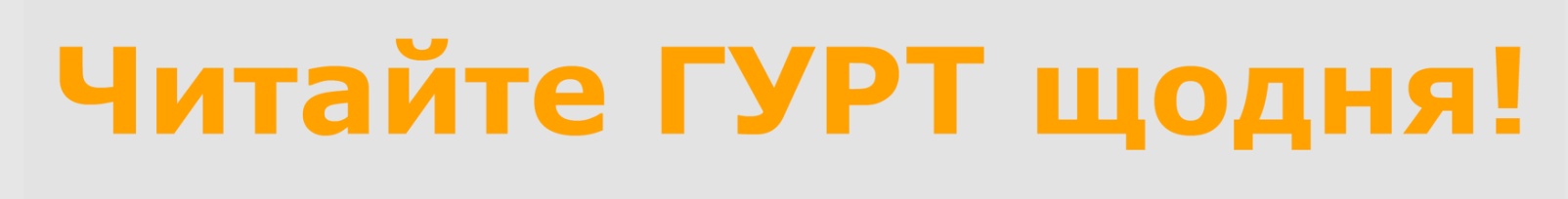 ﻿© Ресурсний центр ГУРТ, 1999-2016. Усі права застережено.

Відповідальність за достовірність та точність інформації, розміщеної в інформаційному електронному бюлетені ГУРТ, несе організація чи особа, яка розмістила інформацію на порталі www.gurt.org.ua. 
Засади редакційної політики: http://gurt.org.ua/about/editor_policy/

При передруці інформації з електронного бюлетеня ГУРТ обов’язкове посилання такого змісту:
Джерело інформації: Ресурсний центр ГУРТЕлектронний бюлетень ГУРТ№46 (941) • Актуальне  • Події  • Гранти  • Тренінги  • Конкурси  • Вакансії  • ІнФорматорАктуальнеВсе, що ви хотіли дізнатися про TechSoup Україна, але боялися запитатиІз 2016 року Ресурсний центр ГУРТ у партнерстві із Глобальною мережею TechSoup реалізовує Програму технологічної підтримки неприбуткових організацій України, що надає можливості для модернізації вітчизняних НПО. Завдяки цій програмі організації мають змогу замовити пільгове програмне забезпечення за 5-7% від його ринкової вартості.
Читати та коментувати >>> ПодіїІІ Всеукраїнський Хакатон для вчителів STEM: гендерночутливий підхід до проектного навчання у школіЦентр «Розвиток корпоративної соціальної відповідальності» спільно з Фондом ООН у галузі народонаселення в Україні в рамках ініціативи #ДівчатаSTEM запрошують вчителів STEM-предметів* взяти участь у ІІ Всеукраїнському Хакатоні для вчителів.
Читати та коментувати >>> ГрантиВсеукраїнський Інвестігатон для розслідувачів корупціїПроект WikiInvestigation, що фінансується Європейським Союзом і реалізовується Фондом інновацій та розвитку, запрошує на перший Всеукраїнський Інвестігатон розслідувачів корупції.
Читати та коментувати >>>  • • • Конкурс на отримання грантів у сфері культурних та креативних індустрійВідкрито конкурс на отримання грантів від «Креативної Європи», програми з найбільшим об'ємом фінансування проектів у сфері культурних та креативних індустрій в Європі. Дедлайн - 11 грудня 2018 р.
Читати та коментувати >>>  • • • Стипендія від університету New Europe College (Румунія)Університет New Europe College надає стипендії на 2019-2020 навчальний рік. Стипендію можуть отримати молоді вчені та дослідники, які працюють у галузі гуманітарних, соціальних та економічних наук. Заявники повинні мати ступінь кандидата наук. Дедлайн - 7 грудня 2018 р. (далі - англ.).
Читати та коментувати >>>  • • • Конкурс для об’єднаних територіальних громадПредставництво МОМ в Україні у рамках проекту Протидія торгівлі людьми в Україні (CTIP) за підтримки Агентства США з Міжнародного Розвитку (USAID) оголошує конкурс для об’єднаних територіальних громад (ОТГ). Дедлайн - 30 листопада 2018 р.
Читати та коментувати >>>  • • • Гранти 2500 євро на розвиток бізнесу в Одеській областіВ рамках проекту «Зміцнення самозабезпечення ВПО та громад, що постраждали від конфлікту в Україні» від МОМ та Благодійного фонду «Карітас Одеса УГКЦ» для бажаючих розширити власний бізнес оголошено набір заявок на участь. Учасники мають можливість отримати грант 2500 євро на розвиток свого бізнесу.
Читати та коментувати >>>  • • • Гранти 5000 євро для масштабування бізнесу в Південному регіоніБлагодійний фонд «Карітас Одеса УГКЦ» в рамках проекту Міжнародної організації з міграції (МОМ) «Зміцнення самозабезпечення переміщених осіб та громад, що постраждали від конфлікту в Україні», який фінансується Федеративною Республікою Німеччина, продовжує набір зацікавлених підприємців до участі у тренінгах з масштабування власного бізнесу.
Читати та коментувати >>>  • • • Конкурс грантів на проведення тренінгів для поліціїIFES оголошує конкурс грантів на проведення тренінгів для поліції. Дедлайн - 15 листопада 2018 р. (далі - англ.).
Читати та коментувати >>>  • • • Програма малих грантів для підтримки проектів у сфері культуриПосольство США в Києві оголошує Програму малих грантів для підтримки проектів у сфері освіти й культури на 2018–2019 рр. Залежно від наявності коштів, Посольство США надаватиме малі гранти українським та американським організаціям, що мають статус неурядових і неприбуткових, а також фізичним особам. Проекти мають бути призначені для української аудиторії, і всі передбачені ним заходи, підтримані грантом Посольства США, повинні відбуватися в Україні.
Читати та коментувати >>>  • • • Програма малих грантів громадської дипломатії уряду США - «Освіта»Посольство США в Києві оголошує Програму малих грантів для підтримки проектів у сфері освіти й культури на 2018–2019 рр. Залежно від наявності коштів, Посольство США надаватиме малі гранти українським та американським організаціям, що мають статус неурядових і неприбуткових, а також фізичним особам. Проекти мають бути призначені для української аудиторії, і всі передбачені ним заходи, підтримані грантом Посольства США, повинні відбуватися в Україні.
Читати та коментувати >>>  • • • Програма малих грантів для психосоціальної та медичної реабілітації жертв тортурГрузинський Центр психосоціальної та медичної реабілітації жертв тортур (GCRT) оголошує грантовий конкурс на підтримку розвитку послуг в східній частині України для жертв тортур і членів їх сімей. Дедлайн - 25 листопада 2018 р.
Читати та коментувати >>> ТренінгиТренінг для тренерів у ПольщіОголошується набір учасників тренінгу для тренерів-початківців, які зацікавлені у розробці та проведенні навчальних заходів для молоді у сфері підприємництва, розвитку кар'єри, візуальної комунікації та волонтерства.
Читати та коментувати >>>  • • • NGO NETWORKING: стартує реєстрація на навчальні візитиКоманда Інституту міста запрошує громадських активістів зі Львівської, Рівненської, Тернопільської, Закарпатської, Волинської, Чернівецької та Івано-Франківської областей взяти участь в тематичних навчальних візитах.
Читати та коментувати >>>  • • • Акселератор із соціального підприємництва SELabАкселератор із соціального підприємництва SELab відкрив прийом заявок на участь в акселераційний програмі. Заявки приймаються до 4 листопада 2018 року.
Читати та коментувати >>>  • • • Ефективне лідерство в громадіСтудія жіночого лідерства (Харків) оголошує конкурс для участі у 5-денному тренінгу для жінок з розвитку лідерських якостей.
Читати та коментувати >>>  • • • Програма стажування у Великій БританіїПрекрасна можливість для молодих українців – John Smith Trust оголошує набір на 4-тижневу програму стажування у Великій Британії. Дедлайн - 14 листопада 2018 р. (далі - англ.).
Читати та коментувати >>>  • • • Пишемо без упереджень: тренінг для медіаГО «ТОЧКА ОПОРИ ЮА» запрошує 15 листопада 2018 року у м. Києві взяти участь у тренінгу для журналістів, представників медіа та студентів відповідних факультетів «Пишемо без упереджень».
Читати та коментувати >>>  • • • Тренінги «Публічні консультації як можливість впровадження належного діалогу «влада-громада»Громадянська мережа ОПОРА у межах проекту «Відповідальне управління громадою» запрошує керівників об’єднаних територіальних громад, членів місцевих рад, представників місцевої влади та громадських активістів до участі в одноденних тренінгах щодо інструментів ефективного залучення громадян до процесу ухвалення рішень.
Читати та коментувати >>> КонкурсиКонкурс «Кращий студент України»Демонструйте свою активність, розум, креатив і талант, беручи участь у Всеукраїнській конкурсній програмі «Кращий студент України».
Читати та коментувати >>>  • • • Нагорода за доступність та зручність локації для людей з числа маломобільних груп населенняНагорода «Відкриті двері» від ГО Доступно.UA відзначить найкомфортніші локації для маломобільних груп населення в Україні
Читати та коментувати >>> ВакансіїПроект USAID «ВзаємоДія» шукає аналітика з питань корупційної вразливості ВПОПроект USAID «Підтримка організацій-лідерів у протидії корупції в Україні «ВзаємоДія» (SACCI)» шукає аналітика з питань корупційної вразливості внутрішньо переміщених осіб.
Читати та коментувати >>>  • • • Керівник проекту в «Конвіктус»«Конвіктус» шукає керівника проекту.
Читати та коментувати >>>  • • • Представництво НАТО в Україні шукає перекладачаПерекладач в Представництво НАТО в Україні. Дедлайн - 11 листопада 2018 р. (далі - англ.).
Читати та коментувати >>>  • • • Аналітик з антикорупційних питань в проект USAIDПроект USAID «Підтримка організацій-лідерів у протидії корупції в Україні «ВзаємоДія» (SACCI)» шукає аналітика з антикорупційних питань. Дедлайн - 2 листопада 2018 р. (далі - англ.).
Читати та коментувати >>>  • • • Contracts & Reporting Consultant в ГС «Фонд підтримки реформ в Україні»ГС «Фонд підтримки реформ в Україні» шукає консультанта з контрактування та підзвітності для реалізації проекту «Інституційна підтримка в рамках архітектури підтримки реформ для України – Команди підтримки реформ», що фінансується ЄБРР. Дедлайн - 9 листопада 2018 р. (далі - англ.).
Читати та коментувати >>>  • • • Головний спеціаліст в Координаційний центр з надання правової допомогиКоординаційний центр з надання правової допомоги оголошує про заміщення вакантної посади головного спеціаліста відділу аналізу даних управління інформаційних технологій та аналізу даних.
Читати та коментувати >>>  • • • Координатор проектів в ГО «КримSOS»Київський офіс ГО «КримSOS» шукає відповідального координатора проектів з сильними адміністративними навичками на проекти в напрямку захисту прав людини в Криму та допомоги кримчанам.
Читати та коментувати >>>  • • • Vocational Education and Business Development Associate у Представництво ООН в УкраїніПредставництво ООН в Україні шукає Vocational Education and Business Development Associate. Дедлайн - 11 листопада 2018 р. (далі - англ.).
Читати та коментувати >>>  • • • Communications Officer в Управління Верховного комісара ООН з прав людиниУправління Верховного комісара ООН з прав людини шукає Communications Officer. Дедлайн - 9 листопада 2018 р. (далі - англ.).
Читати та коментувати >>>  • • • Administrative Assistant в Управління Верховного комісара ООН з прав людини (Київ)Управління Верховного комісара ООН з прав людини шукає Administrative Assistant.
Читати та коментувати >>>  • • • Розшукуються експерти до Громадської ради при ДержмолодьжитлоГромадська рада при Держмолодьжитло запроваджує інститут експертів Громадської ради в регіонах України і оголошує початок відбору експертів.
Читати та коментувати >>>  • • • Програмний адміністратор/адміністраторка у відділ підтримки реформ посольства Швеції в УкраїніПосольство Швеції в Україні шукає програмного адміністратора/адміністраторку. Дедлайн - 6 листопада 2018 р. (далі - англ.).
Читати та коментувати >>>  • • • Представництво НАТО в Україні оголошує вакансію асистента з адміністративних питаньАсистент з адміністративних питань в Представництво НАТО в Україні/Офіс зв'язку НАТО. Дедлайн - 11 листопада 2018 р. (далі - англ.).
Читати та коментувати >>>  • • • Адміністративний асистент в IFESIFES шукає адміністративного асистента. Дедлайн - 5 листопада 2018 р. (далі - англ.).
Читати та коментувати >>>  • • • Transparency International Україна оголошує конкурс з обрання членів ПравлінняУкраїнське представництво міжнародної антикорупційної організації Transparency International оголошує відкритий конкурс з обрання членів Правління.
Читати та коментувати >>>  • • • Senior Project Control Assistant в Управління Верховного комісара ООН у справах біженцівУправління Верховного комісара ООН у справах біженців шукає Senior Project Control Assistant. Дедлайн - 11 листопада 2018 р. (далі - англ.).
Читати та коментувати >>>  • • • Ілюстратор-дизайнер для виставки про ДонбасСхідноукраїнський центр громадських ініціатив шукає ілюстратора, який буде займатися візуальним оформленням виставки про порушення прав цивільних та злам життя на Донбасі.
Читати та коментувати >>>  • • • Експерт з гендерних питань в Секретаріат КабмінуСекретаріат Кабміну шукає експерта з гендерних питань. Дедлайн - 9 листопада 2018 р. (далі - англ.).
Читати та коментувати >>>  • • • Procurement and Finance Officer в Управління Верховного комісара ООН з прав людиниУправління Верховного комісара ООН з прав людини шукає procurement and finance officer. Дедлайн - 9 листопада 2018 р. (далі - англ.).
Читати та коментувати >>>  • • • Проектний менеджер реформування авіаційної галузіКоманда підтримки реформ Мінінфраструктури шукає Проектного менеджера реформування авіаційної галузі. Дедлайн - 16.11.2018 р. (далі - англ.).
Читати та коментувати >>>  • • • Менеджер з адвокації та PR в УГСПЛУкраїнська Гельсінська спілка з прав людини оголошує конкурс на зайняття вакантної посади менеджера з адвокації та PR Програми Агентства США з міжнародного розвитку (USAID) «Права людини в дії»
Читати та коментувати >>> ІнФорматорПровели круглий стіл «Як Україні посісти третє місце в Європі за рівнем інтернаціоналізації МСБ?»26 жовтня в Українському кризовому медіа центрі громадською організацією EasyBusiness був проведений круглий стіл «Як Україні посісти третє місце в Європі за рівнем інтернаціоналізації МСБ?».
Читати та коментувати >>>  • • • У Харкові громадськість вчилась проводити громадську експертизу органів місцевого самоврядування24 жовтня у місті Харків відбувся тренінг «Громадська експертиза діяльності органів місцевого самоврядування» в рамках «Академії Громадської Участі», учасниками якої стали 40 громадським активістів, що були відібрані на конкурсній основі.
Читати та коментувати >>>  • • • Позитивні жінки провели IV національний жіночий форум з ВІЛ та СНІДБільше 60 учасниць зустрілись під час форуму з ВІЛ та СНІД у м. Ірпінь з 16 по 18 жовтня. Організатором та ініціатором Форуму виступила мережа «Позитивні жінки».
Читати та коментувати >>>  • • • На Луганщині людей з інвалідністю навчають впливати на владу та захищати власні права22 та 23 жовтня у Кремінній та Новопскові пройшли тренінги для людей з інвалідністю «Функціональні обмеження не обмежують наші права», які організовано представниками ГО «Громадська платформа».
Читати та коментувати >>>  • • • Безкоштовна консультація рекрутера онлайнНа сайті «Кар’єра для нового життя» є можливість отримати безкоштовну консультацію спеціалістів з працевлаштування.
Читати та коментувати >>> Підписатись • Відписатись • Змінити налаштування • Лист редактору • ГУРТ